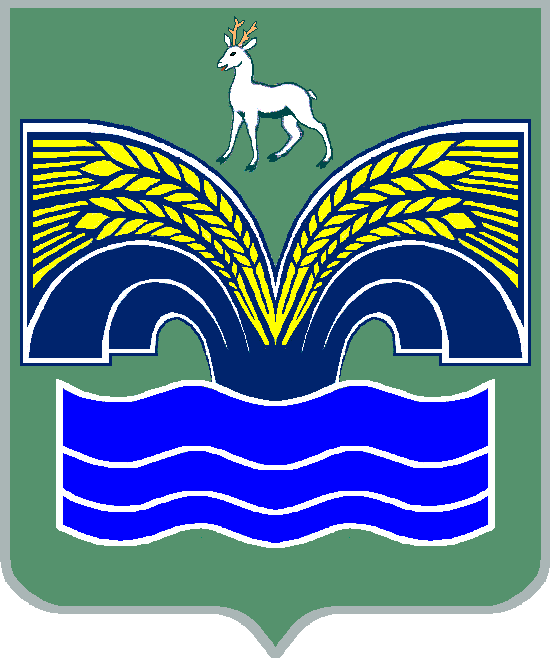 АДМИНИСТРАЦИЯ СЕЛЬСКОГО ПОСЕЛЕНИЯ СТАРАЯ БИНАРАДКАМУНИЦИПАЛЬНОГО РАЙОНА КРАСНОЯРСКИЙ САМАРСКОЙ ОБЛАСТИПОСТАНОВЛЕНИЕот  04.04.2018 г.  № 8О внесении изменений в программу комплексного развития социальной  инфраструктуры сельского поселения Старая Бинарадка муниципального района Красноярский Самарской области на период с 2017 до 2033 года           В  соответствии с п.п. 5 п. 1 ст. 14 Федерального закона от 06.10.2003 № 131-ФЗ «Об общих принципах организации местного самоуправления в Российской Федерации», постановлением Правительства Российской Федерации от 25.12.2015 № 1440 «Об утверждении требований к программам комплексного развития социальной  инфраструктуры поселений, городских округов», Уставом сельского поселения Старая Бинарадка муниципального района Красноярский Самарской области, Администрация сельского поселения Старая Бинарадка муниципального района Красноярский Самарской области, по результатам публичных слушаний ПОСТАНОВЛЯЕТ: 1. Внести в программу комплексного развития социальной инфраструктуры сельского поселения Старая Бинарадка муниципального района Красноярский Самарской области на 2017 год и на период до 2033 года, следующие изменения:раздел «Паспорт программы», раздел 4 «Финансовые потребности и источники финансирования мероприятий программы по проектированию, строительству и реконструкции объектов социальной инфраструктуры предлагаемого к реализации варианты развития социальной инфраструктуры», приложение № 2 «Мероприятия Программы» изложить в новой редакции согласно приложению к настоящему постановлению.2. Опубликовать настоящее постановление в газете «Красноярский вестник» и разместить на официальном сайте муниципального района Красноярский Самарской области  в сети Интернет.3. Настоящее постановление вступает в силу со дня его официального опубликования.Глава сельского поселения Старая Бинарадкамуниципального района КрасноярскийСамарской области                                                                        О.Ю.Худяков                                                             ПРИЛОЖЕНИЕ                                                                                                              к постановлению администрации                           сельского поселения Старая Бинарадкамуниципального района       Красноярский Самарской области                                                                          от 04.04.2018г. № 8Изменения в программу развития социальной инфраструктуры сельского поселения Старая Бинарадка муниципального района Красноярский Самарской области на период с 2017 до 2033 года1 ПАСПОРТ ПРОГРАММЫ* рассчитаны на первые 5 лет с разбивкой по годам, а на последующий период (до окончания срока действия программы) - без разбивки по годам;** объемы средств бюджетов носят прогнозный характер и подлежат ежегодной корректировке, в соответствии с областным законом об областном бюджете и решением Собрания представителей сельского поселения Старая Бинарадка о бюджете сельского поселения на соответствующий финансовый год.4 ФИНАНСОВЫЕ ПОТРЕБНОСТИ И ИСТОЧНИКИ  ФИНАНСИРОВАНИЯ  ПРОГРАММЫФинансирование программы осуществляется за счет средств бюджета сельского поселения Старая Бинарадка муниципального района Красноярский Самарской области. Ежегодные объемы финансирования программы определяются в соответствии с утвержденным бюджетом сельского поселения Старая Бинарадка муниципального района Красноярский Самарской области на соответствующий финансовый год и  с  учетом  дополнительных источников финансирования. Общий объем финансовых средств, необходимых для реализации мероприятия Программы на расчетный срок составляет 1753506,00 тыс. рублей.Оценка финансовых потребностей и источники финансирования мероприятий программы перечислены в Приложении 2.Приложение 2 к Программе комплексногоразвития социальной инфраструктуры с.п. Старая Бинарадка м.р. КрасноярскийСамарской области на 2017 год и на период до 2033 года       ФИНАНСОВЫЕ ПОТРЕБНОСТИ И ИСТОЧНИКИ ФИНАНСИРОВАНИЯПРОГРАММЫНаименование Программы:Программа	комплексного развития социальнойинфраструктуры сельского поселения Старая Бинарадка муниципального района Красноярский Самарской области на 2017 год и период до 2033 годаОснование для разработки Программы:Градостроительный Кодекс Российской Федерации; Генеральный план с.п. Старая Бинарадка;Федеральный Закон от 06.10.2003 г. № 131-ФЗ «Об общих	принципах	организации	местногосамоуправления в Российской Федерации»; Постановление Правительства РФ от 1 октября 2015 г. N 1050 "Об утверждении требований к программам комплексного развития социальной инфраструктуры поселений, городских округов"Заказчик Программы:Администрация сельского поселения Старая Бинарадка муниципального района Красноярский Самарской областиМестонахождение Заказчика Программы:446382, Самарская область, Красноярский район, с. Старая Бинарадка, ул. СоветскаяРазработчик Программы:Общество с ограниченной ответственностью "Самарская энергосервисная компания" (ООО "СамараЭСКО")МестонахождениеРазработчика Программы:443013, г. Самара, ул. Дачная, д. 24Цели и задачи ПрограммыПовышение качества жизни населения, его занятости и самозанятости, социальных и культурных возможностей на основе развития социальной инфраструктуры поселенияЗадачи Программы:Создание правовых, организационных и институциональных условий для перехода к устойчивому социальному развитию поселения, эффективной реализации полномочий органов местного самоуправления;Безопасность, качество и эффективность использования населением объектов социальной инфраструктуры поселения;Доступность объектов социальной инфраструктуры поселения для населения;Развитие социальной инфраструктуры поселения: образования, здравоохранения, культуры, физкультуры и спорта, повышение роли физкультуры и спорта в деле профилактики правонарушений, преодоления распространения наркомании и алкоголизма;Ремонт объектов культуры и активизация культурной деятельности;Задачи Программы:Содействие в привлечении молодых специалистов в поселение (врачей, учителей, работников культуры, муниципальных служащих);Содействие в обеспечении социальной поддержки слабозащищенным слоям населения.Целевые показателиПрограммыПриложение 1 к ПрограммеМероприятия Программы*Приложение 2 к ПрограммеСрок и этапы реализации Программы:Программа реализуется в период с 2017 по 2033 годыОбъемы и источники финансирования мероприятий ПрограммыОбщий объем финансирования Программы - 1 753 506,00 тыс. руб.Источник финансирования: бюджет сельского поселения Старая Бинарадка.Ожидаемые результаты реализации ПрограммыУкрепление, развитие социальной инфраструктуры и улучшение условий жизнедеятельности населения сельского поселения. Создание сбалансированного рынка труда и обеспечение занятости населения поселения. Создание условий для развития сферы услуг: здравоохранения, образования, культуры и спорта.№Наименование программного мероприятияИсточники финансирования/ ОсновныеисполнителиСрокисполненияСрокисполненияВсего на период реализации Программы, тыс. руб.Объем финансирования по годам (тыс. руб.)Объем финансирования по годам (тыс. руб.)Объем финансирования по годам (тыс. руб.)Объем финансирования по годам (тыс. руб.)Объем финансирования по годам (тыс. руб.)Объем финансирования по годам (тыс. руб.)Ожидаемые результаты№Наименование программного мероприятияИсточники финансирования/ ОсновныеисполнителиСрокисполненияСрокисполненияВсего на период реализации Программы, тыс. руб.2017 г.2018 г.2019 г.2020 г.2021 г.2022-2033 гг.Ожидаемые результатыКультураКультураКультураКультураКультураКультураКультураКультураКультураКультураКультураКультураКультура1Организация досуга детей и подростков: проведение дней молодежи, дней защиты детей, уличных и настольных игрБюджет сельскогопоселения/Администрация с.п. Старая Бинарадкас.п. СтараяБинарадкаБюджет сельскогопоселения/Администрация с.п. Старая Бинарадкас.п. СтараяБинарадкаежегодно1 200,0080,0080,0080,0080,0080,00800,00Стимулирование различных форм самоорганизации молодежи; формирование позитивной молодежной культуры2Организация досуга населения: проведение дней матери, дней пожилого человека, дней инвалидаБюджет сельскогопоселения/Администрация с.п. Старая Бинарадкастрацияс.п. СтараяБинарадкаБюджет сельскогопоселения/Администрация с.п. Старая Бинарадкастрацияс.п. СтараяБинарадкаежегодно445,0081,0026,0026,0026,0026,00260,00Стимулирование различных форм самоорганизациинаселения3Организация досуга населения: празднование нового года, 23 февраля, 8 марта, 9 маяБюджет сельскогопоселения/Администрация с.п. Старая Бинарадкастрацияс.п. СтараяБинарадкаБюджет сельскогопоселения/Администрация с.п. Старая Бинарадкастрацияс.п. СтараяБинарадкаежегодно375,0025,0025,0025,0025,0025,00250,00Стимулирование различных форм самоорганизациинаселения5Содействие реализации творческого потенциала населения района, проведение дней селаБюджет сельскогопоселения/Администрация с.п. Старая Бинарадкастрацияс.п. СтараяБинарадкаБюджет сельскогопоселения/Администрация с.п. Старая Бинарадкастрацияс.п. СтараяБинарадкаежегодно750,0050,0050,0050,0050,0050,00500,00Повышение социальной и творческой активности населения6Реконструкция Дома культуры -расширение на 260 мест (с. Старая Бинарадка, ул. Фрунзе, 33)Бюджет сельскогопоселения/Администрация с.п. Старая БинарадкаБюджет сельскогопоселения/Администрация с.п. Старая Бинарадка2018-2023 гг.87 000,000,000,000,0087 000,000,000,00Повышение социальной и творческой активности населения7Реконструкция библиотеки (с. Старая Бинарадка, ул.Фрунзе, 33)Бюджет сельскогопоселения/Администрация с.п. СтараяБюджет сельскогопоселения/Администрация с.п. Старая2018-2023 гг.64 915,000,000,000,000,0064 915,000,00Повышение социальной и творческой активностинаселенияИтого:Итого:Итого:Итого:2017-2033 гг.154 685,00236,00181,00181,0087 181,0065 096,001 810,00Наименование программного мероприятияИсточники финансирования*/ ОсновныеисполнителиСрокисполненияВсего на период реализации Программы, тыс. руб.Объем финансирования по годам (тыс. руб.)Объем финансирования по годам (тыс. руб.)Объем финансирования по годам (тыс. руб.)Объем финансирования по годам (тыс. руб.)Объем финансирования по годам (тыс. руб.)Объем финансирования по годам (тыс. руб.)Ожидаемые результатыНаименование программного мероприятияИсточники финансирования*/ ОсновныеисполнителиСрокисполненияВсего на период реализации Программы, тыс. руб.2017 г.2018 г.2019 г.2020 г.2021 г.2022-2033 гг.Ожидаемые результатыФизическая культура и спортФизическая культура и спортФизическая культура и спортФизическая культура и спортФизическая культура и спортФизическая культура и спортФизическая культура и спортФизическая культура и спортФизическая культура и спортФизическая культура и спортФизическая культура и спортФизическая культура и спорт6Организация и проведение спортивных и физкультурномассовых мероприятий среди молодежи и подростковБюджет сельскогопоселения /Администрация с.п. Старая Бинарадкаежегодно450,0030,0030,0030,0030,0030,00300,00Повышение социальной и спортивной активности населения7Улучшение и дальнейшее развитие материально - спортивной базы спортивных объектовБюджет сельскогопоселения /Администрация с.п. Старая Бинарадкаежегодно305,0015,0015,0015,0020,0020,00220,00Увеличение количества победителей и призеров8Строительство физкультурнооздоровительного комплекса со спортивным залом 260 кв. м и бассейном площадь зеркала воды 130 м2 (с. Старая Бинарадка, площадка № 2)Бюджет сельскогопоселения /Администрация с.п. Старая Бинарадка2023-2033 гг.380 000,000,000,00380 000,000,000,000,00Увеличение объема услуг, предоставляемых спортивными учреждениями всоответствии синтересами и потребностями населения9Строительство плоскостных спортивных сооружений, общая площадь 0,6 га (с. Ст. Бинарадка, площадка № 2)Бюджет сельскогопоселения /Администрация с.п. Старая Бинарадка2023-2033 гг.411 446,300,000,000,00411 446,300,000,00Увеличение объема услуг, предоставляемых спортивными учреждениями всоответствии синтересами и потребностями населения10Строительство плоскостных спортивных сооружений, общая площадь 0,5 га (с. Ст. Бинарадка, площадка № 3)Бюджет сельскогопоселения /Администрация с.п. Старая Бинарадка2023-2033 гг.440 200,000,000,000,00440 200,000,000,00Стимулирование развития физической культуры и спортаИтого:Итого:Итого:2017-2033 гг.1 232 401,3045,00045,000380 045,000851 696,3050,000520,000№Наименование программного мероприятияИсточники финансирования */ ОсновныеисполнителиСрокисполненияВсего на период реализации Программы, тыс. руб.Объем финансирования по годам (тыс. руб.)Объем финансирования по годам (тыс. руб.)Объем финансирования по годам (тыс. руб.)Объем финансирования по годам (тыс. руб.)Объем финансирования по годам (тыс. руб.)Объем финансирования по годам (тыс. руб.)Ожидаемые результаты№Наименование программного мероприятияИсточники финансирования */ ОсновныеисполнителиСрокисполненияВсего на период реализации Программы, тыс. руб.2017 г.2018 г.2019 г.2020 г.2021 г.2022-2033 гг.Ожидаемые результатыОбразованиеОбразованиеОбразованиеОбразованиеОбразованиеОбразованиеОбразованиеОбразованиеОбразованиеОбразованиеОбразованиеОбразование1Приведение учебноматериальной базы образовательных учреждений в соответствие с требованиями санитарной и пожарной безопасностиБюджет сельскогопоселения /Администрация с.п. Старая Бинарадка2017-2033 гг.900,0060,0060,0060,0060,0060,00600,00Создание безопасных условий в ОУ2Расширение возможностей социализации учащихся через предпрофильную подготовку и профильное обучениеБюджет сельскогопоселения /Администрация с.п. Старая Бинарадка2017-2033 гг.225,0015,0015,0015,0015,0015,00150,00Повышение качества общего и дополнительного образования3Улучшение обеспечения системы образования педагогическими кадрами.Меры социальноэкономического характера по привлечению и закреплению профессиональных кадровБюджет сельскогопоселения /Администрация с.п. Старая Бинарадка2017-2033 гг.150,0010,0010,0010,0010,0010,00100,00Повышение качества образования4Проведение олимпиад и организация участия обучающихся в региональных и зональных предметных олимпиадах, творческих конкурсах, научнопрактических конференциях школьников и др.Бюджет сельскогопоселения /Администрация с.п. Старая Бинарадка2017-2033 гг.750,0050,0050,0050,0050,0050,00500,00Увеличение количества победителей и призеров5Реконструкция Филиала МДОУ № 11 на 27 мест (с. Старая Бинарадка, ул. Фрунзе, 36)Бюджет сельскогопоселения /Администрация с.п. Старая Бинарадка2023-2033 гг.16 900,000,000,000,000,000,0016 900,00Увеличение объема услуг, предоставляемых образовательными учреждениями в соответствии с растущими потребностями населения6Строительство детского дошкольного учреждения на 83 места (с. Ст. Бинарадка, ул. Школьная)Бюджет сельскогопоселения /Администрация с.п. Старая Бинарадка2023-2033 гг.163 224,500,000,000,000,000,00163 224,50Увеличение объема услуг, предоставляемых образовательными учреждениями в соответствии с растущими потребностями населения№Наименование программного мероприятияИсточники финансирования*/ ОсновныеисполнителиСрокисполненияВсего на период реализации Программы, тыс.руб.Объем финансирования по годам (тыс. руб.)Объем финансирования по годам (тыс. руб.)Объем финансирования по годам (тыс. руб.)Объем финансирования по годам (тыс. руб.)Объем финансирования по годам (тыс. руб.)Объем финансирования по годам (тыс. руб.)Ожидаемые результаты№Наименование программного мероприятияИсточники финансирования*/ ОсновныеисполнителиСрокисполненияВсего на период реализации Программы, тыс.руб.2017 г.2018 г.2019 г.2020 г.2021 г.2022-2033 гг.Ожидаемые результатыОбразованиеОбразованиеОбразованиеОбразованиеОбразованиеОбразованиеОбразованиеОбразованиеОбразованиеОбразованиеОбразованиеОбразование7Строительство СОШ на 115 мест (с. Ст. Бинарадка, ул. Школьная, 20)Бюджет сельскогопоселения /Администрация с.п. Старая Бинарадка2023-2033 гг.170 210,200,000,000,000,000,00170 210,20Увеличение объема услуг, предоставляемых образовательными учреждениями в соответствии с растущими потребностями населенияИтого:Итого:Итого:2017-2033 гг.352 359,70135,000135,000135,000135,000135,000351 684,70ЗдравоохранениеЗдравоохранениеЗдравоохранениеЗдравоохранениеЗдравоохранениеЗдравоохранениеЗдравоохранениеЗдравоохранениеЗдравоохранениеЗдравоохранениеЗдравоохранениеЗдравоохранение1Укрепление материальнотехнической базы учреждений здравоохраненияБюджет сельскогопоселения /Администрация с.п. Старая Бинарадка2017-2033 гг.1 300,0065,0065,0065,0065,0065,00975,00Улучшение состояния здоровья населения на основе доступной широким слоям населения медицинской помощи2Увеличение численности врачей и средних медицинских работников, имеющих квалификационную категорию (обучение на курсах повышения квалификации)Бюджет сельскогопоселения /Администрация с.п. Старая Бинарадка2017-2033 гг.700,0035,0035,0035,0035,0035,00525,00Улучшение состояния здоровья населения иповышение качествапредоставляемых медицинских услугИтого:Итого:Итого:2017-2033 гг.2 000,00100,00100,00100,00100,00100,001 500,00№Наименование программного мероприятияИсточники финансировани я */ ОсновныеисполнителиСрок исполненияВсего на период реализации Программы, тыс. руб.Объем финансирования по годам (тыс. руб.)Объем финансирования по годам (тыс. руб.)Объем финансирования по годам (тыс. руб.)Объем финансирования по годам (тыс. руб.)Объем финансирования по годам (тыс. руб.)Объем финансирования по годам (тыс. руб.)Ожидаемыерезультаты№Наименование программного мероприятияИсточники финансировани я */ ОсновныеисполнителиСрок исполненияВсего на период реализации Программы, тыс. руб.2017 г.2018 г.2019 г.2020 г.2021 г.2022-2033 гг.ОжидаемыерезультатыСоциальное обслуживаниеСоциальное обслуживаниеСоциальное обслуживаниеСоциальное обслуживаниеСоциальное обслуживаниеСоциальное обслуживаниеСоциальное обслуживаниеСоциальное обслуживаниеСоциальное обслуживаниеСоциальное обслуживаниеСоциальное обслуживаниеСоциальное обслуживание1Укрепление материальнотехнической базы учреждений социального обслуживанияБюджет сельскогопоселения /Администрация с.п. Старая Бинарадка2017-2033 гг.150,0010,0010,0010,0010,0010,00100,00Повышение качества предоставляемых услугнаселениюБытовое обслуживаниеБытовое обслуживаниеБытовое обслуживаниеБытовое обслуживаниеБытовое обслуживаниеБытовое обслуживаниеБытовое обслуживаниеБытовое обслуживаниеБытовое обслуживаниеБытовое обслуживаниеБытовое обслуживаниеБытовое обслуживание1Строительство предприятия бытового обслуживания на 5 мест (с. Ст. Бинарадка, улица № 1)Бюджет сельскогопоселения /Администрация с.п. Старая Бинарадка2023-2033 гг.2 630,000,000,000,000,000,002 630,00Развитие сферы обслуживания населения в сельской местности, увеличение количества рабочих мест2Строительство предприятия бытового обслуживания на 4 места (с. Ст. Бинарадка, площадка № 2)Бюджет сельскогопоселения /Администрация с.п. Старая Бинарадка2023-2033 гг.2 450,000,000,000,000,000,002 450,00Развитие сферы обслуживания населения в сельской местности, увеличение количества рабочих мест3Строительство предприятия коммунально-бытового обслуживания с прачечной , химчисткой и баней на 10 мест (с. Ст. Бинарадка, площадка № 4)Бюджет сельскогопоселения /Администрация с.п. Старая Бинарадка2023-2033 гг.6 830,000,000,000,000,000,006 830,00Развитие сферы обслуживания населения в сельскойместностиИтого:Итого:Итого:2023-2033 гг.11 910,000,000,000,000,000,0011 910,00Предприятия торговлиПредприятия торговлиПредприятия торговлиПредприятия торговлиПредприятия торговлиПредприятия торговлиПредприятия торговлиПредприятия торговлиПредприятия торговлиПредприятия торговлиПредприятия торговлиПредприятия торговли1Строительство кафе на 50 мест (с. Старая Бинарадка, площадка № 2)Бюджет сельскогопоселения /Администрация с.п. Старая Бинарадка2023-2033 гг.по проекту0,000,000,000,000,00по проектуРазвитие сферы обслуживания населения в сельскойместности2Строительство магазинов общей торговой площадью 230 м2 (с. Старая Бинарадка, площадки №№ 1,2)Бюджет сельскогопоселения /Администрация с.п. Старая Бинарадка2023-2033 гг.по проекту0,000,000,000,000,00по проектуРазвитие сферы обслуживания населения в сельскойместностиОбщий объем финансирования Программы:Общий объем финансирования Программы:Общий объем финансирования Программы:2017-2033 гг.1 753 506,00526,00471,00380 471,00939 122,3065 391,00367 524,70